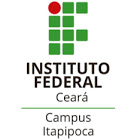 MINISTÉRIO DA EDUCAÇÃOINSTITUTO FEDERAL DE EDUCAÇÃO, CIÊNCIA E TECNOLOGIA DO CEARÁ – CAMPUS ITAPIPOCADIREÇÃO DE ENSINOCOORDENAÇÃO TÉCNICO-PEDAGÓGICAPLANO DE AÇÃO ANUAL- COORDENAÇÃO TÉCNICO-PÉDAGÓGICA - 2019A Coordenação Técnico-Pedagógica (CTP) do IFCE é o setor responsável pelo planejamento, acompanhamento e avaliação de ações pedagógicas desenvolvidas no campus com vistas à formulação e reformulação contínua de intervenções pedagógicas que favoreçam o alcance de resultados satisfatórios quanto ao processo ensino-aprendizagem. A atuação da CTP é embasada nos fundamentos e pressupostos teóricos educacionais e nos princípios legais da Educação Brasileira estando também em consonância com a Missão Institucional do IFCE. São áreas de Atuação da CTP:Planejamento e assessoramento: São atividades relativas à elaboração de projetos educacionais e institucionais, emissão de pareceres, prestação de esclarecimentos e orientações à gestão do campus, corpo docente, e outros interessados, quando o setor (CTP) julgar necessário ou quando solicitado.Supervisão (acompanhamento) do Processo Ensino – Aprendizagem: São atividades que lidam diretamente com o segmento discente (e família) e o docente por meio de planejamento e avaliação de intervenções pedagógicas realizadas pela equipe do setor e em alguns momentos com setores parceiros com a finalidade de melhorar o rendimento dos estudantes e a prática educativa docenteAvaliação do processo de ensino-aprendizagem: Ações que avaliam as atividades realizadas de forma contínua para ao longo do desenvolvimento das mesmas fazer alterações necessárias com vistas as melhorias.As atividades da CTP sempre convergem para o sucesso do desempenho acadêmico dos estudantes. Nesse sentido, para o bom desenvolvimento de suas atividades, precisa-se planejá-las, acompanhar seu desenvolvimento e avaliar os resultados alcançados para não perder o foco. Foi nessa perspectiva, com o objetivo de garantir o sucesso do desempenho acadêmico dos estudantes e de nortear o desenvolvimento das atividades ao longo do ano de 2017, que esse Plano de Ação Anual foi pensado e elaborado.PLANO DE AÇÃO ANUAL- COORDENAÇÃO TÉCNICO-PÉDAGÓGICA - 2019PLANO DE AÇÃO ANUAL- COORDENAÇÃO TÉCNICO-PÉDAGÓGICA - 2019PLANO DE AÇÃO ANUAL- COORDENAÇÃO TÉCNICO-PÉDAGÓGICA - 2019PLANO DE AÇÃO ANUAL- COORDENAÇÃO TÉCNICO-PÉDAGÓGICA - 2019PLANO DE AÇÃO ANUAL- COORDENAÇÃO TÉCNICO-PÉDAGÓGICA - 2019PLANO DE AÇÃO ANUAL- COORDENAÇÃO TÉCNICO-PÉDAGÓGICA - 2019AÇÃODescrição das atividades Data previstaResponsávelRecursosAvaliação da Ação1. Capacitar-se interna e externamente.* Participação em palestras, oficinas, formações e eventos proporcionados pelo IFCE (Workshops, Universo IFCE, Semanas temáticas etc), pela FACEDI/UECE (Semana da Pedagogia, Semana da FACEDI etc) e outros eventos da área da educação (congressos, seminários, simpósios, entre outros);* Realização de cursos de formação continuada presencialmente ou EaD para apropriar-se das temáticas contemporâneas em Educação e demais áreas.De acordo com necessidades observadas pelo setor ou quando solicitados. Sempre que houver possibilidades, de forma que haja revezamento no Setor para que nunca o mesmo esteja fechado.Coordenação Técnico Pedagógica – (CTP)Ressarcimento financeiro com diárias e/ou ajuda de custo.Através de feeadback para os membros que compõem a Coordenação Técnico Pedagógica.2. Analisar e emitir pareceres sobre Programas de Unidades Didáticas (PUDs), Matrizes Curriculares entre outros), PPC dos cursos Técnicos, de Graduação e FIC e de outros projetos realizados no campus. * Emissão de pareceres e orientação na elaboração dos Programas de Unidade Didática e Matrizes Curriculares;* Recebimento dos Programas de Unidade Didática e Matrizes Curriculares para estudá-los;*  Emissão de pareceres de PPC’s de cursos técnicos, de graduação, FIC e de outros projetos realizados no campus.Sempre que necessário e/ou solicitado.CTPApostilas, legislações, Datashow e reuniões.O parecer final deverá ser elaborado com análise de todos os envolvidos e assinado pela equipe que compõe a CTP.3. Participar ou coordenar a atualização das normas didáticas e/ou regimento educacional.* Realização de estudos e discussões para o levantamento de problemáticas e sugestões para atualização do ROD, de normas didáticas e de regimentos educacionais, em cunho institucional.Sempre que necessário e/ou solicitado.CTPApostilas, legislações, Datashow e reuniões.As atualizações são realizadas de forma esporádica e centralizada pela PROEN, no entanto, a CTP se faz disponível, caso haja esse convite para participação.4. Expandir as normas do Regulamento de Organização Didática (ROD) aos alunos do IFCE Itapipoca* Estudo das normas do ROD, enfatizando os direitos e deveres discentes e dos servidores;* Aprofundamento das temáticas nos horários livres por meio de ações pedagógicas de acordo com as demandas.Início de cada semestre letivo.DIREN e CTPApostilas, legislações, Datashow e reuniões.A CTP/DIREN busca orientar as pessoas de seus prazos para as solicitações, uma vez que somos regidos por princípios da legalidade e temos prazos a cumprir.5. Realizar intervenções pedagógicas quando julgar necessário ou quando solicitado pela Direção/Departamento de Ensino e/ou Pró Reitoria de Ensino.* Produção e execução de projeto que visa diagnosticar problemas de aprendizagem para possível intervenção pedagógica, psicológica e/ou social; * Atendimento aos alunos com menor rendimento, criando programas de estudo para os mesmos;* Socialização de técnicas de estudo para melhor aprendizagem;* Produção e execução de projeto de intervenção pedagógica nas turmas do primeiro semestre, sobretudo a turma S1 de Mecânica, com foco em questões disciplinares e pedagógicas. Projeto piloto que poderá se estender para as outras turmas.2019CTPApostilas, legislações, Datashow, vídeos, filmes, debates, momentos de reflexão e encontros com os alunos.Os resultados serão divulgados em reunião para pais, docentes, alunos e direção de ensino.6. Apresentar diagnóstico do desempenho dos estudantes à Direção de Ensino e Direção Geral do campus com vistas ao estabelecimento de estratégias que reforcem os aspectos fortalecedores, e superem os aspectos limitantes no processo de ensino-aprendizagem.* Apresentação de diagnóstico do desempenho dos estudantes com base nos dados referentes a notas e frequência levantados ao final de cada etapa dos dois bimestres.* Apresentação dos dados referentes à evasão e retenção dos alunos, por turma e por curso, como bases nos levantamentos feitos ao longo do semestre.No início de cada semestre letivo, com base nos resultados do semestre anterior.CTPApostilas, legislações, Q-acadêmico, Datashow e reuniões.As apresentações podem ser realizadas no Encontro Pedagógico no início do semestre e a cada conselho de classe, bem como na reunião de pais/responsáveis.7. Elaborar o Plano Anual de Atividades (PAA), podendo participar qualquer membro interno ou externo ao IFCE, desde que objetive contribuir com o processo de ensino-aprendizagem.* Descrição de ações a serem desenvolvidas em cada período através de especificações mensais, bimestrais e semestrais, com vistas a nortear o cumprimento dos objetivos e o desenvolvimento das atividades no âmbito da CTP.Ao final de cada ano letivo para aplicação no ano subsequente.CTPApostilas, legislações, Datashow e reuniões.O Plano Anual de Atividades depois de elaborado pela CTP será submetido a análise do Diretor de Ensino para sua retificação ou ratificação.8. Realizar reuniões sistemáticas para avaliar e tomar providências relativas ao desenvolvimento do Plano de Atividades do setor, bem como outras atribuições não previstas no mesmo.* Realização de reuniões para avaliar e discutir os resultados alcançados quanto ao desenvolvimento do PAA, reformulando-o sempre que necessário.* Elaboração do plano para o mês subsequente, com base no PAA, com o objetivo de zelar pelo seu bom desenvolvimentoAo final de cada mês.CTPDatashowSem observações9. Participar, em parcerias, com a CAE, o Núcleo de Apoio a Pessoas com Necessidades Educacionais Especiais (NAPNE) e o Núcleo de Estudos Afrobrasileiros e indígenas (NEABI) do campus.* Cooperação na execução das diversas atividades do NAPNE e NEABI.* Participar como membro da equipe multiprofissional que deve compor o NAPNE para a realização de consulta à Projur no que diz respeito ao respaldo jurídico para questões que envolvem os processos avaliativos dos alunos com dificuldades severas de aprendizagem.* Contribuir na elaboração dos pareceres dos alunos com dificuldades severas de aprendizagem.Sempre que necessário e/ou solicitado.CTPApostilas, legislações, Datashow e reuniões.Há portaria instituindo participação de servidor da CTP no NAPNE, não obstante, aguarda-se a renovação da Comissão de NEABI para que mais um servidor possa representar oficialmente à CTP frente às demandas daquele Núcleo.10. Acompanhar de maneira sistemática a aplicação das ações do PPE e o Gestão PROEN, e alimentar o sistema de maneira contínua.*Participação na comissão do PPE, e no acompanhamento sistemático das ações propostas pela equipe;* Proposição de ações que contribuam para a permanência e o êxito discente;* Realizar os registros no sistema Gestão PROEN das ações realizadas pelo campus, que visam a permanência e o êxito. Junto aos registros deverão ser anexadas comprovações das ações realizadas (fotos, arquivos documentais e listas de presença)Quinzenalmente (alimentação do sistema); e continuamente o acompanhamento sistemático feito pelos membros da comissãoDIREN, CTP e Membros da Comissão do PPEPPE, legislações Os membros da comissão do PPE juntamente com os gestores deverão acompanhar de forma sistemática as ações propostas.11. Fomentar a vivência da aprendizagem significativa a partir da composição de Células de Aprendizagens Cooperativas (CAC), incluindo a articulação dessas com o Programa de Desempenho Acadêmico que tem como objetivo motivar o aluno a conseguir melhores desempenhos de aprendizagem.* Elaboração do Projeto que fundamenta a adoção das Células de Aprendizagem Cooperativa no campus.* Realização de formação inicial para estudo sobre os fundamentos e metodologia das células de aprendizagem e para introdução sobre técnicas de estudo.* Criação de Células de Aprendizagens Cooperativas para amenizar e/ou suprir lacunas existente no ensino das disciplinas.* Promover, por meio das células, a interação entre alunos, melhorando sua aprendizagem e o nível de relações interpessoais.* Execução das Células de Aprendizagem no contra turno, de acordo com a disponibilidade do aluno e dos horários estipulados pela CTP.* Supervisão da execução das Células de Aprendizagem pela CTP.* Execução de workshop e palestras durante o desenvolvimento das Células de Aprendizagens Cooperativas.No início do Semestre e/ou quando o aluno procurar para se inscrever.CTPPalestras e Datashow, apostilas, quadro branco, pincel, instrumentais específicos de acompanhamento das células.Sem observações.12. Analisar continuamente as causas da evasão e repetência para formular sistematicamente estratégias que visem a superação ou minimização do problema.* Aplicação da avaliação docente.Ao final de cada semestrePedagogo e Técnico em assuntos educacionais.Entrevistas com pais e alunos.Sem observações.12. Analisar continuamente as causas da evasão e repetência para formular sistematicamente estratégias que visem a superação ou minimização do problema.* Elaboração e coordenação para implementação de projetos de intervenção pedagógica com base nos dados levantados a partir dos estudos realizados e da avaliação docente, com vistas a minimizar e erradicar a evasão e retenção.Conforme necessidades observadas pelo setor ou quando solicitado.Pedagogo e Técnico em assuntos educacionais.Instrumentais específicosSem observações.12. Analisar continuamente as causas da evasão e repetência para formular sistematicamente estratégias que visem a superação ou minimização do problema.* Realização de estudos estatísticos específicos no que se refere ao acompanhamento de notas e frequência.Ao final de cada etapa do bimestre.Pedagogo e Técnico em assuntos educacionais.Q-AcadêmicoSem observações.13. Compor Banca para Processo Seletivo Simplificado (PSS) para contratação de professor substituto* Participação nas bancas das provas de desempenho didático e prova de títulos.* Participação na Comissão organizadora dos PSSSempre que se fizer necessárioCTPDocumentos variados.Sem observações.15. Coordenar e/ou auxiliar na realização de eventos de diferentes âmbitos que envolvam a comunidade interna e/ou externa.* Acompanhamento do processo de avaliação que esteja sendo realizado pelos docentes.Ao final de cada etapa do bimestre.CTPInstrumentais específicos.Sem observações.15. Coordenar e/ou auxiliar na realização de eventos de diferentes âmbitos que envolvam a comunidade interna e/ou externa.* Realização do encontro pedagógico do campus incluindo docentes e técnico-administrativos, com vistas ao estudo e análise da dinâmica acadêmica do campus e ao planejamento de ações acadêmicasNo início de cada SemestreCTP/DIRENDatashow, material impresso e outros instrumentaisConforme estabelece o ROD, deve-se destinar no mínimo 2 (dois) dias para encontros pedagógicos, a serem realizados no mínimo semestralmente.15. Coordenar e/ou auxiliar na realização de eventos de diferentes âmbitos que envolvam a comunidade interna e/ou externa.* Criação, implementação, coordenação e ministração de cursos de capacitação para docentes e demais servidores.Conforme necessidades observadas pelo setor ou quando solicitado.CTPApostilas, Datashow, quadro e pincel.Os cursos deverão ser elaborados e divulgados há pelo menos 15 dias antes de seu início.15. Coordenar e/ou auxiliar na realização de eventos de diferentes âmbitos que envolvam a comunidade interna e/ou externa.* Apoio à Coordenação de Extensão para realização de eventos sobre temas relevantes para a compreensão científica e tecnológica dos conteúdos contidos na matriz curricular.Sempre que se fizer necessárioCTPApostilas, Datashow, quadro e pincel.Presença da CTP, inclusive, na Cerimônia de Colocação de Grau de alunos/alunas dos cursos FIC.15. Coordenar e/ou auxiliar na realização de eventos de diferentes âmbitos que envolvam a comunidade interna e/ou externa.* Participação do Estudo de Potencialidades para futura aprovação do Curso de Licenciatura em Física.Primeiro trimestre de 2018.Técnica em Assuntos EducacionaisDiversos materiais de mídia.Sem comentários15. Coordenar e/ou auxiliar na realização de eventos de diferentes âmbitos que envolvam a comunidade interna e/ou externa.* Implementação de diversos eventos, tendo em vista a CTP estar presente na Comissão de Eventos.CTPParticipação instituída através de Comissão.16. Realizar atendimento individual e/ou em grupo aos estudantes, professores, pais e ou responsáveis.* Realização de reunião com Pais em conjunto com a Direção de Ensino e Professores.Ao final de cada bimestre.CTPDatashow, caixa de som e microfone.Sem observações.16. Realizar atendimento individual e/ou em grupo aos estudantes, professores, pais e ou responsáveis.* Propostas de realização de eventos que visem o aprimoramento da prática docente, o incentivo e a permanência do estudante na instituição.Conforme necessidades observadas pelo setor.Pedagogo e Técnico em assuntos educacionais.Datashow, caixa de som e microfone.Sem observações.16. Realizar atendimento individual e/ou em grupo aos estudantes, professores, pais e ou responsáveis.* Realização de cursos de formação inicial e continuada para a comunidade.Conforme necessidades observadas pelo setor quando solicitado.Pedagogo e Técnico em assuntos educacionais.Apostila, Datashow, quadro e pincel.Os cursos podem ser ofertados inclusive para a comunidade acadêmica.16. Realizar atendimento individual e/ou em grupo aos estudantes, professores, pais e ou responsáveis.* Mediação da relação professor x aluno, aluno x aluno voltada para o sucesso do desempenho discente solicitando apoio e parceria da Assistência Estudantil e Setor de Psicologia.Sempre que necessário, e ou solicitado.Pedagogo e Técnico em assuntos educacionais.DiálogoConforme necessidades observadas pelo setor, professores e alunos poderão solicitar ou serão encaminhados a momentos individuais com a CAE.16. Realizar atendimento individual e/ou em grupo aos estudantes, professores, pais e ou responsáveis.* Atendimento aos alunos, pais e professores, para conversas e/ou reunião, individualmente ou em grupo, no intuito de tratar sobre indisciplina, respeito, interação, aspectos democráticos, conteúdos, didática, metodologias e avaliação da aprendizagem.Sempre que necessários, e ou solicitado.Pedagogo e Técnico em assuntos educacionais.Diálogo e registro em livro de ata.O atendimento será em sala apropriada para maior privacidade dos solicitantes.16. Realizar atendimento individual e/ou em grupo aos estudantes, professores, pais e ou responsáveis.* Elaboração de relatório das principais demandas elencadas pelos estudantes, professores, pais e responsáveis.Continuamente de acordo com   os    atendimentos.Pedagogo e Técnico em assuntos educacionais.Instrumental específico.Os resultados serão divulgados em reunião para docentes, alunos e direção de ensino.16. Realizar atendimento individual e/ou em grupo aos estudantes, professores, pais e ou responsáveis.* Apresentação dos dados coletados para, alunos, docentes e direção de ensino.No final do bimestre e/ou no encontro pedagógico, no início de cada semestre.Pedagogo e Técnico em assuntos educacionais.Datashow.As apresentações podem ser realizadas no encontro pedagógico no início do semestre.17. Cumprir e fazer cumprir as determinações elencadas pelo ROD, inclusive, conduzir os processos solicitados pelos estudantes via requerimento, cujos fluxos estabelecidos no Regulamento de Organização Didática-ROD incluam a CTP.* Apropriação dos prazos e determinações elencadas pelo ROD, socializando-os em momentos de integração e acolhimento de alunos, reuniões de alunos e pais, encontros pedagógicos, etc.Conforme necessidades observadas pelo setor e/ou quando solicitado.Pedagogo e/ou Técnico em Assuntos Educacionais..Instrumental especifico.Dependendo da justificativa formal, a CTP executará processos em prazos inferiores aos estabelecidos pelo ROD.18. Analisar e orientar sobre instrumentos avaliativos utilizados pelo professor quando solicitado por este e/ou quando julgar necessário* Conversas e aplicação de pesquisas com os professores sobre como a avaliação está sendo realizada.Conforme necessidades observadas pelo setor e/ou quando solicitadoPedagogo e/ou Técnico em Assuntos Educacionais.Pesquisas e conversasEsta temática deve ser sempre abordada em reuniões com professores, em capacitações pedagógicas, cursos, treinamentos etc. Ressalta-se que para haver o acompanhamento dos resultados das avaliações, é necessário que os mesmos sejam lançados em tempo hábil pelo professor.18. Analisar e orientar sobre instrumentos avaliativos utilizados pelo professor quando solicitado por este e/ou quando julgar necessário* Orientação aos professores para que cumpram o prazo da segunda chamada, conforme preceitua o ROD.Conforme necessidades observadas pelo setor e/ou quando solicitadoPedagogo e/ou Técnico em Assuntos Educacionais.Conversas e/ou memorandos.Esta temática deve ser sempre abordada em reuniões com professores, em capacitações pedagógicas, cursos, treinamentos etc. Ressalta-se que para haver o acompanhamento dos resultados das avaliações, é necessário que os mesmos sejam lançados em tempo hábil pelo professor.18. Analisar e orientar sobre instrumentos avaliativos utilizados pelo professor quando solicitado por este e/ou quando julgar necessário* Propostas para que os professores sigam a legislação que dispõe a respeito da avaliação qualitativa sobre a quantitativa.Conforme necessidades observadas pelo setor e/ou quando solicitadoPedagogo e/ou Técnico em Assuntos Educacionais.Diálogo, memorando e Datashow (caso necessite)Esta temática deve ser sempre abordada em reuniões com professores, em capacitações pedagógicas, cursos, treinamentos etc. Ressalta-se que para haver o acompanhamento dos resultados das avaliações, é necessário que os mesmos sejam lançados em tempo hábil pelo professor.18. Analisar e orientar sobre instrumentos avaliativos utilizados pelo professor quando solicitado por este e/ou quando julgar necessário* Elaboração de um instrumento que possibilite ao professor uma avaliação no que se refere aos aspectos qualitativos e quantitativos.Conforme necessidades observadas pelo setor e/ou quando solicitadoPedagogo e/ou Técnico em Assuntos Educacionais.Instrumental específico.Esta temática deve ser sempre abordada em reuniões com professores, em capacitações pedagógicas, cursos, treinamentos etc. Ressalta-se que para haver o acompanhamento dos resultados das avaliações, é necessário que os mesmos sejam lançados em tempo hábil pelo professor.18. Analisar e orientar sobre instrumentos avaliativos utilizados pelo professor quando solicitado por este e/ou quando julgar necessário* Acompanhamento, em conjunto com a Direção de Ensino, dos resultados das avaliações em tempo hábil para possíveis intervenções.Conforme necessidades observadas pelo setor e/ou quando solicitadoPedagogo e/ou Técnico em Assuntos Educacionais.MemorandoEsta temática deve ser sempre abordada em reuniões com professores, em capacitações pedagógicas, cursos, treinamentos etc. Ressalta-se que para haver o acompanhamento dos resultados das avaliações, é necessário que os mesmos sejam lançados em tempo hábil pelo professor.19. Acompanhar o processo de Recuperação Paralela no campus* Propostas de calendário, esquemas e rotinas de estudo para cada caso, incentivando uma ação permanente em sala de aula, pela qual o professor, a partir da ação educativa desencadeada, criará novas situações desafiadoras e dará atendimento aos alunos que dele necessitem, através de atividades diversificadas.Ocorrerá no início de cada Bimestre ou quando houver necessidade.Pedagogo e Técnico em Assuntos Educacionais.ReuniãoPara a implantação da Recuperação nos trâmites retrocitados, deverá haver apoio da Direção de Ensino.19. Acompanhar o processo de Recuperação Paralela no campus* Propostas de outras estratégias para recuperação paralela ocorrer na própria instituição através de horários diversos das aulas regulares e com frequência obrigatória.Ocorrerá no início de cada Bimestre ou quando houver necessidade.Pedagogo e Técnico em Assuntos Educacionais.Palestra, reunião e Datashow.Para a implantação da Recuperação nos trâmites retrocitados, deverá haver apoio da Direção de Ensino.20. Organizar e coordenar o Conselho de Classe nos cursos técnicos integrados ao Ensino Médio com vistas a acompanhar e monitorar o desenvolvimento dos encaminhamentos estabelecidos e os resultados alcançados em cada bimestre para que as devidas providências sejam tomadas antes do final do processo.* Apresentação de resultados obtidos pelo aluno no que se refere à assiduidade, frequência e rendimento, com base nos levantamentos feitos ao final de cada etapa do bimestre.Coletivamente, ao final de cada Bimestre.Pedagogo e Técnico em Assuntos Educacionais.Datashow.Participarão do conselho de classe todos os membros da CTP, Diretor de Ensino, Coordenadores de cursos e docentes do campus.20. Organizar e coordenar o Conselho de Classe nos cursos técnicos integrados ao Ensino Médio com vistas a acompanhar e monitorar o desenvolvimento dos encaminhamentos estabelecidos e os resultados alcançados em cada bimestre para que as devidas providências sejam tomadas antes do final do processo.* Socialização das principais demandas elencadas pelos estudantes, professores, pais e responsáveis nos atendimentos individuais.Coletivamente, ao final de cada Bimestre.Pedagogo e Técnico em Assuntos Educacionais.Datashow.Participarão do conselho de classe todos os membros da CTP, Diretor de Ensino, Coordenadores de cursos e docentes do campus.20. Organizar e coordenar o Conselho de Classe nos cursos técnicos integrados ao Ensino Médio com vistas a acompanhar e monitorar o desenvolvimento dos encaminhamentos estabelecidos e os resultados alcançados em cada bimestre para que as devidas providências sejam tomadas antes do final do processo.* Propostas de realização de projetos de intervenção pedagógica com base nos dados levantados a partir dos estudos realizados, com vistas a minimizar e erradicar a evasão e retenção.Coletivamente, ao final de cada Bimestre.Pedagogo e Técnico em Assuntos Educacionais.Reunião e Datashow.Participarão do conselho de classe todos os membros da CTP, Diretor de Ensino, Coordenadores de cursos e docentes do campus.21. Realizar reuniões sistemáticas de pais para os cursos técnicos integrados.* Diagnóstico, em parceria com a CAE, o perfil da família dos estudantes, com vistas a integrar e fortalecer a parceria família x IFCE.A partir de reunião coletiva no final de cada Bimestre.Assistente Social, Pedagogo, Psicóloga e Técnico em Assuntos Educacionais.Entrevistas e MemorandoApós a reunião coletiva, tanto a CTP como a CAE podem requerer conversa individual com os pais ou com estes e seus filhos.21. Realizar reuniões sistemáticas de pais para os cursos técnicos integrados.* Apresentação aos pais e responsáveis dos resultados obtidos pelo aluno no que se refere à assiduidade, à frequência e ao rendimento.Individualmente, sempre que necessário ou solicitado.Pedagogo e Técnico em Assuntos Educacionais.Datashow.A apresentação será realizada individualmente de forma a preservar a privacidade dos resultados dos alunos.21. Realizar reuniões sistemáticas de pais para os cursos técnicos integrados.* Propostas de estratégias de acompanhamento dos alunos, a exemplo de administração de tempo de estudo, etc.Ao final de cada Bimestre e sempre que necessário.Pedagogo e Técnico em Assuntos Educacionais.Diálogo e palestras.As estratégias serão realizadas em parceria com professores e a familiares.22. Realizar a cada período letivo, a Avaliação de Desempenho Docente, com vistas a promover a melhoria da prática docente por meio de análise dos resultados da avaliação e dos feedbacks que serão dados aos mesmos por meio de conversas individuais e capacitações.* Aplicação de Avaliação de Desempenho Docente e socialização de dados coletados com a Direção Geral, Direção de Ensino, Coordenações de Cursos e Docentes, destacando os aspectos fortalecedores e aspectos limitantes no processo ensino-aprendizagem.No início de cada semestre letivo, com base nos dados do semestre anterior.CTPDatashow.A apresentação do diagnóstico pode ser realizada no encontro pedagógico no início do semestre.22. Realizar a cada período letivo, a Avaliação de Desempenho Docente, com vistas a promover a melhoria da prática docente por meio de análise dos resultados da avaliação e dos feedbacks que serão dados aos mesmos por meio de conversas individuais e capacitações.* Apresentação, com base em aspectos limitantes do processo ensino-aprendizagem de estratégias a serem adotadas com vistas a promover ações formativas que provoquem no professor avaliação de sua prática docente para que ao longo do processo melhorem sua atuação.No início de cada semestre letivo, com base nos dados do semestre anterior.CTPDatashow.As ações formativas serão: encontros pedagógicos, encontros de estudo, capacitações, orientações individuais, conselhos de classe, entre outros.22. Realizar a cada período letivo, a Avaliação de Desempenho Docente, com vistas a promover a melhoria da prática docente por meio de análise dos resultados da avaliação e dos feedbacks que serão dados aos mesmos por meio de conversas individuais e capacitações.* Apresentação ao corpo discente os resultados coletados a partir da avaliação docente realizada ao final do semestre, bem como as providências adotadas pela Direção de Ensino, CTP e Direção Geral.No início de cada semestre letivo, com base nos dados do semestre anterior.CTPInstrumentais específicos e Datashow.A apresentação ocorrerá no Auditório e deverá contar com a presença de todos os envolvidos na ação.